Nota de prensa 2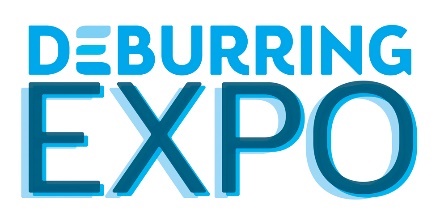 5. Feria líder de tecnologías de desbarbado y superficies de precisiónDel 10 al 12 de octubre de 2023 en el recinto ferial de KarlsruheDeburringEXPO – Haciendo frente a las rebabasEn Neuffen, a marzo de 2023: A menudo pequeñas y de aspecto insignificante, las rebabas suponen un potencial de daños considerable. Los restos de la producción provocan con frecuencia desventajas evitables para la calidad, llegando hasta la retirada de productos. A esto se añade en muchos sectores industriales el aumento de los requisitos en cuanto a la capacidad de desbarbado, la limpieza y el acabado de las superficies de los componentes. Para optar por lo seguro, es imprescindible contar con soluciones adaptadas a las tareas. La DeburringEXPO, la plataforma de información y adquisiciones más importante a nivel internacional, presenta estas soluciones. El foro especializado bilingüe integrado en la feria líder de tecnologías de desbarbado y superficies de precisión, así como los distintos parques temáticos, garantizan una valiosa transferencia adicional de conocimientos.Que si una batería echa a arder, que si un cliente presenta una reclamación por la falta de calidad de las piezas o un componente no estanco le da derecho a una devolución... Los ejemplos de los daños que causan las rebabas son variados, y siempre resultan caros y afectan a la imagen. A pesar de esta enorme importancia para la calidad, la funcionalidad y la seguridad de los productos, el desbarbado es a menudo un paso infravalorado del proceso de producción. Y eso a pesar de que los requisitos de capacidad de desbarbado, limpieza y acabado de superficies de componentes siguen creciendo en los sectores industriales orientados al crecimiento, por ejemplo, en los componentes para la movilidad eléctrica basada en baterías y células de combustible, el sector hidráulico, las tecnologías de sensores y análisis, la industria de los semiconductores, las tecnologías médica y farmacéutica, la electrónica y la construcción de máquinas e instalaciones. En paralelo a esto, debido a las circunstancias disruptivas, los fabricantes de piezas se están viendo obligados a entrar en nuevos segmentos de mercado. Sin embargo, esto solo puede lograrse desarrollando y adaptando las competencias y procesos ya existentes. El desbarbado, el redondeo de bordes, la limpieza y la fabricación de superficies de precisión tienen a buen seguro un papel decisivo en ello. Para poder orientarse al futuro de forma competitiva, numerosas empresas están buscando colaboradores y soluciones adecuados.Una feria especializada para todos los sectores, materiales y trabajosCon la DeburringEXPO, del organizador de ferias privado fairXperts GmbH & Co KG, hay para ello una plataforma de comunicación y adquisiciones única a nivel internacional. Esta cubre toda la gama de tecnologías, procesos, herramientas y servicios para el desbarbado, la limpieza y el acabado de las superficies en distintos sectores y con distintos materiales. «La amplia oferta hace que la DeburringEXPO sea el mercado ideal para los usuarios con el fin de buscar colaboradores orientados a las soluciones concretas para las tareas nuevas y modificadas de desbarbado y fabricación de superficies de precisión», explica Gitta Steinmann, directora de proyectos de fairXperts. «A la edición de 2021, el 44% de los visitantes vino para preparar o cerrar decisiones relativas a inversiones». Debido a la gran importancia de la DeburringEXPO para el proceso empresarial de adquisiciones, tampoco sorprende que todas las empresas líderes en cuanto a marcas y tecnologías ya hayan reservado un stand fijo para el próximo evento, que se celebrará del 10 al 12 de octubre de 2023 en el recinto ferial de Karlsruhe. «La demanda de superficies expositivas de empresas nacionales y extranjeras ha aumentado considerablemente desde finales de febrero», añade Gitta Steinmann. Entre estas se encuentran también empresas y start-ups que presentan al público procesos desarrollados conjuntamente con institutos de investigación y universidades.Temas relativos a la competencia en el programa marcoEl programa marco de la DeburringEXPO de este año se presenta también perfectamente adaptado a los requisitos crecientes de calidad, replicabilidad y eficiencia en la producción, así como a los cambios en las tecnologías de producción. Así, el parque temático de «Desbarbado automatizado» presenta las opciones para automatizar el pulido, el lijado y el desbarbado de componentes con robots. Al mismo tiempo, la automatización es una solución para hacer frente a la falta de trabajadores. Ya sea antes o después del desbarbado, una limpieza técnica acorde con los requisitos es una condición esencial para la calidad de los procesos de tratamiento sucesivos y, con ello, para obtener unos componentes de calidad. Estos procesos se presentan en el parque temático «Limpieza posterior al desbarbado». Las especificaciones para el desbarbado, el redondeo de bordes y el acabado de superficies se están definiendo de forma cada vez más concreta, por ejemplo, con redondeos micrométricos o indicaciones claras de los valores de rugosidad. Para descartar los posibles defectos, se necesita un control de calidad integrado o sucesivo a los procesos. Ofrece una visión general de los distintos procesos de medición y sus puntos fuertes y límites el parque temático «Garantía de calidad en el proceso de desbarbado». La transferencia de conocimientos como valor añadidoUn añadido consolidado del programa expositivo es el foro especializado integrado de tres días de la DeburringEXPO. Las conferencias con interpretación simultánea (alemán <> inglés) se centran en soluciones para aplicaciones concretas, así como en los avances y tendencias actuales y las estrategias de futuro.Más información, el programa completo de la exposición y la lista provisional de expositores en www.deburring-expo.de.Textos de las imágenesFoto_FX_PR2_Tellerbürsten_Kullen Koti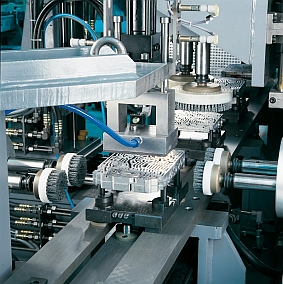 Al ser una plataforma única a nivel internacional, la DeburringEXPO ofrece la posibilidad de informarse en un solo día acerca de las más diversas tecnologías para tareas de desbarbado, redondeo, limpieza y fabricación de superficies de precisión. Fuente de la imagen: Kullen-KotiFoto: FX_PR2_Schneestrahlen_acp systems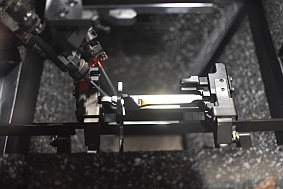 Los nuevos productos y tecnologías de producción requieren soluciones nuevas y adaptadas también para el desbarbado, el redondeo de bordes y el acabado de las superficies. Estas están en el centro de la DeburringEXPO.Fuente de la imagen: acp systems- - -Damos las gracias de antemano por el envío de un ejemplar o los enlaces de las publicaciones. Persona de contacto para las redacciones y para solicitar material gráfico:SCHULZ. PRESSE. TEXT., Doris Schulz, Journalistin (DJV), Landhausstrasse 12 70825 Korntal, Alemania, Tel. +49 (0)711 854085, ds@pressetextschulz.de, www.schulzpressetext.defairXperts GmbH & Co. KG, Hartmut Herdin, Hauptstrasse 7, 72639 Neuffen,Alemania, Tel. +49 (0)7025 8434-0, info@fairxperts.de, www.fairxperts.de